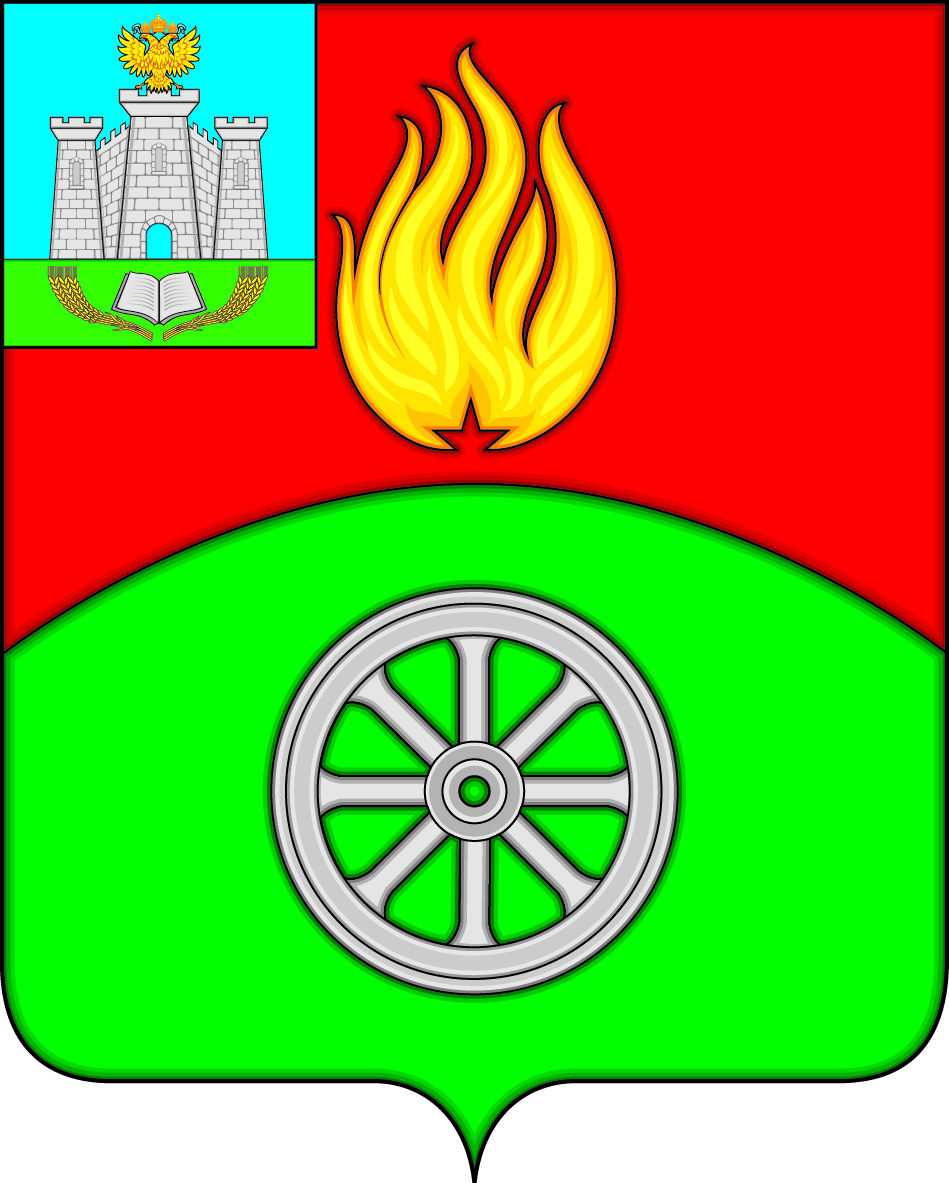  РОССИЙСКАЯ ФЕДЕРАЦИЯОРЛОВСКАЯ ОБЛАСТЬВЕРХОВСКИЙ РАЙОНАДМИНИСТРАЦИЯ ПОСЕЛКА ВЕРХОВЬЕПОСТАНОВЛЕНИЕ27 октября 2020 года                                                                                                                 № 164     п. ВерховьеО внесении изменения в постановление Администрация поселка Верховье Верховского района Орловской области от 22 января 2013 года № 4 «Об утверждении перечня автомобильных дорог общего пользования местного значения»В соответствии с пунктом 5 части 1 статьи 14 Федерального закона от 6 октября                2003 года № 131-ФЗ "Об общих принципах организации местного самоуправления в Российской Федерации", пунктом 5 части 1 статьи 13 Федерального закона от 8 ноября 2007 года № 257-ФЗ «Об автомобильных дорогах и о дорожной деятельности в Российской Федерации и о внесении изменений в отдельные законодательные акты Российской Федерации», Уставом поселка Верховье Верховского района Орловской области, в связи                     с передачей части автомобильных дорог из муниципальной собственности городского поселения Верховье Верховского района Орловской области в государственную собственность Орловской области, Администрация поселка Верховье Верховского района Орловской области п о с т а н о в л я е т:1.  Внести в постановление Администрация поселка Верховье Верховского района Орловской области от 22 января 2013 года № 4 «Об утверждении перечня автомобильных дорог общего пользования местного значения» следующее изменение: приложение изложить в редакции согласно приложению к настоящему постановлению. 2. Настоящее постановление вступает в силу со дня его подписания.Глава поселка Верховье                                                                               М.В. ВеличкинаПриложение к постановлению Администрации поселка ВерховьеВерховского района Орловской областиот 27 октября 2020 года № 164«Приложение к постановлению Администрации поселка ВерховьеВерховского района Орловской областиот 22 января 2013 года № 4ПЕРЕЧЕНЬ АВТОМОБИЛЬНЫХ ДОРОГ ОБЩЕГО ПОЛЬЗОВАНИЯ МЕСТНОГО ЗНАЧЕНИЯ ГОРОДСКОГО ПОСЕЛЕНИЯ ВЕРХОВЬЕ№ п/пНаименованиеПротяженность, кмТип покрытияИдентификационный номер1.ул. Б.Хмельницкого0,46асфальт, грунт54 208 551 ОП МП 54Н-0632.ул. Бондаренко0,48асфальт54 208 551 ОП МП 54Н-0643.ул. Базарная Площадь0,7грунт54 208 551 ОП МП 54Н-0654.ул. Ватутина0,92асфальт54 208 551 ОП МП 54Н-0665.ул. Восточная0,136асфальт54 208 551 ОП МП 54Н-0676.ул. Гагарина0,23асфальт54 208 551 ОП МП 54Н-0687.ул. Горького0,89асфальт54 208 551 ОП МП 54Н-0698.ул. Герцена0,3грунт54 208 551 ОП МП 54Н-0709.ул. Гуляева0,45асфальт, грунт54 208 551 ОП МП 54Н-07110.ул. Дружбы0,42грунт54 208 551 ОП МП 54Н-07211.ул. Дзержинского0,63асфальт, щебень54 208 551 ОП МП 54Н-07312.ул. Железнодорожная0,61асфальт54 208 551 ОП МП 54Н-07413.ул. Заводская0,42асфальт54 208 551 ОП МП 54Н-07514.ул. Коминтерна1,98асфальт54 208 551 ОП МП 54Н-07615.ул. Королева0,87асфальт54 208 551 ОП МП 54Н-07716.ул. Красноармейская0,43асфальт, щебень54 208 551 ОП МП 54Н-07817.ул. Комсомольская0,22асфальт54 208 551 ОП МП 54Н-07918.ул. Кладовщикова0,61асфальт, грунт54 208 551 ОП МП 54Н-08019.ул. Курчатова0,38асфальт54 208 551 ОП МП 54Н-08120.ул. Крупской0, 364асфальт54 208 551 ОП МП 54Н-08221.ул. Ливенская0,156грунт54 208 551 ОП МП 54Н-08322.ул. Ломоносова0,95асфальт54 208 551 ОП МП 54Н-08423.ул. Ленина2,385асфальт54 208 551 ОП МП 54Н-08524.ул. Луговая0,44асфальт, грунт54 208 551 ОП МП 54Н-08625.ул. Мира0,508асфальт54 208 551 ОП МП 54Н-08726.ул. Мичуринская0,21асфальт54 208 551 ОП МП 54Н-08827.ул. Молодежная0,38асфальт54 208 551 ОП МП 54Н-08928.ул. Новосильская0,7      асфальт54 208 551 ОП МП 54Н-09029.ул. Паровозная0,45асфальт54 208 551 ОП МП 54Н-09130.ул. Первомайская0,54асфальт, грунт54 208 551 ОП МП 54Н-09231.ул. Привокзальная1,36асфальт54 208 551 ОП МП 54Н-09332.ул. Полевая0,44грунт54 208 551 ОП МП 54Н-09433.ул. Пионерская0,84асфальт 54 208 551 ОП МП 54Н-09534.ул. Победы0,87асфальт, щебень54 208 551 ОП МП 54Н-09635.ул. Раздольная0,154асфальт54 208 551 ОП МП 54Н-09736.ул. Садовая0,65щебень54 208 551 ОП МП 54Н-09837.ул. Советская1,667асфальт54 208 551 ОП МП 54Н-09938.ул. С.Разина0,48асфальт54 208 551 ОП МП 54Н-10039.ул. Самарева0,84асфальт, щебень54 208 551 ОП МП 54Н-10140.ул. Северная0,18грунт54 208 551 ОП МП 54Н-10241.ул. Тургенева0,76асфальт54 208 551 ОП МП 54Н-10342.ул. Терешковой0,19грунт54 208 551 ОП МП 54Н-10443.ул. Трудовская0,27асфальт, грунт54 208 551 ОП МП 54Н-10544.ул. Чапаева0,765асфальт54 208 551 ОП МП 54Н-10645.ул. Чернышева0,52асфальт54 208 551 ОП МП 54Н-10746.ул. Чехова0,65асфальт54 208 551 ОП МП 54Н-10847.ул. Цветочная0,44грунт54 208 551 ОП МП 54Н-10948.ул. 7 Ноября0,38асфальт54 208 551 ОП МП 54Н-11049.ул. 8 Марта0,44грунт54 208 551 ОП МП 54Н-11150.пер. Больничный0,32асфальт, грунт54 208 551 ОП МП 54Н-11251.пер. Московский0,19грунт54 208 551 ОП МП 54Н-11352.пер. Мирный0,09грунт54 208 551 ОП МП 54Н-11453.пер. Ялымова0,16асфальт54 208 551 ОП МП 54Н-11554.пер. СХТ0,21асфальт54 208 551 ОП МП 54Н-11655.пер. АТП0,01щебень54 208 551 ОП МП 54Н-11756.Привокзальная пл.0,32асфальт54 208 551 ОП МП 54Н-11857.микрорайон НПС Верховье3,2асфальт54 208 551 ОП МП 54Н-119ИТОГО34,62